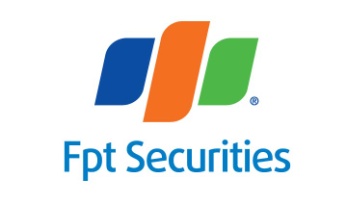                    CÔNG TY CỔ PHẦN CHỨNG KHOÁN FPT		FPTS- CHƯƠNG TRÌNH THỰC TẬP VIÊN TIỀM NĂNG 2017Xác định con người là sức mạnh cốt lõi, FPTS luôn chú trọng xây dựng đội ngũ nhân sự năng động, trọng dụng nhân tài, quan tâm đào tạo nhân sự, đề cao đạo đức nghề nhiệp và xây dựng một môi trường làm việc chuyên nghiệp, mang đậm văn hóa FPT.Vì vậy, FPTS đã xây dựng được một chương trình huấn luyện chuyên nghiệp dành cho các thực tập viên - nhằm giúp các ban sinh viên trẻ và nhiệt huyết có thể thực hiện công việc thực tế ngay khi tốt nhiệp. Chương trình thực tập chuyên nghiệp và ứng dụng thực tếChương trình "Thực tập viên tiềm năng FPTS 2017" được tổ chức nhằm mục tiêu bên cạnh việc tạo điều kiện công bằng và thuận lợi nhất cho sinh viên các năm cuối thuộc các khối ngành Kinh tế có cơ hội trải nghiệm trong thực tiễn làm việc tại FPTS, thì đây cũng là cơ hội để FPTS kịp thời phát hiện, bồi dưỡng những sinh viên có đầy đủ tố chất, có tác phong phù hợp với môi trường làm việc FPTS trở thành những nhân viên sẽ có nhiều đóng góp cho sự phát triển của FPTS trong tương lai. Các bước để tham gia chương trìnhBước 1: tiếp nhận hồ sơ sinh viên thực tập theo quy định như sau:
- Nam/Nữ là sinh viên đại học năm thứ ba trở lên, thuộc khối ngành Kinh tế
- Điểm trung bình chung tối thiểu 6.0Bước 2: tiến hành thi tuyển qua 2 vòng: sơ loại hồ sơ và phỏng vấn. Trường hợp ứng viên đạt thì chuyển sang Bước 3Bước 3: SVTT chính thức tham gia chương trình “Thực tập viên tiềm năng FPTS” và sẽ được hiểu là thực tập viên tiềm năng (TTVTN). Trong chương trình này sinh viên sẽ được đào tạo tối thiểu 3 buổi/ tuần tại FPTS. Chương trình đào tạo được thiết kế bài bản, các sinh viên sẽ được huấn luyện các kỹ năng mềm và các kiến thức chuyên môn về chứng khoánBước 4: sau thời gian TTVTN thực tập, bộ phận sử dụng lao động trực tiếp sẽ cùng với Phòng Nhân sự tổ chức đánh giá lại. Nếu đạt chuyển sang bước 5, không đạt lưu hồ sơ Bước 5: TTVTN sẽ được kí hợp đồng thử việc tối đa không quá 2 tháng, và tiếp tục tham gia công việc tại bộ phận đang trực thuộc.Bước 6: Khi kết thúc thời gian thử việc, bộ phận sử dụng lao động trực tiếp đánh giá, gởi kết quả cho phòng Nhân sự. Đạt tuyển dụng chính thức, không đạt lưu hồ sơ nhân sự.Nộp hồ sơ:Nộp qua e-mail: ngochl@fpts.com.vn theo form CV của FPTS (Download tại link:https://goo.gl/YzQ0pl)Ghi rõ tên và vị trí dự tuyển trên tiêu đề email, ví dụ: Nguyen Thi A – Ung tuyen Chuyen vien tu van dau tu - FPTSNộp trực tiếp: Phòng Nhân sự- Công ty Cổ phần Chứng khoán FPT CN Đà Nẵng, 100 Quang Trung, P. Thạch Thang, Q. Hải Châu, TP. Đà NẵngLưu ý:* Tiếp nhận hồ sơ và thi tuyển: hết tháng 06/2017Thông tin liên hệ:Phòng Nhân sự 
CTCP Chứng khoán FPT Chi Nhánh Đà Nẵng
100 Quang Trung, P. Thạch Thang, Q. Hải Châu, TP. Đà Nẵng
ĐT: (84-236) 3553 666
Email: ngochl@fpts.com.vn